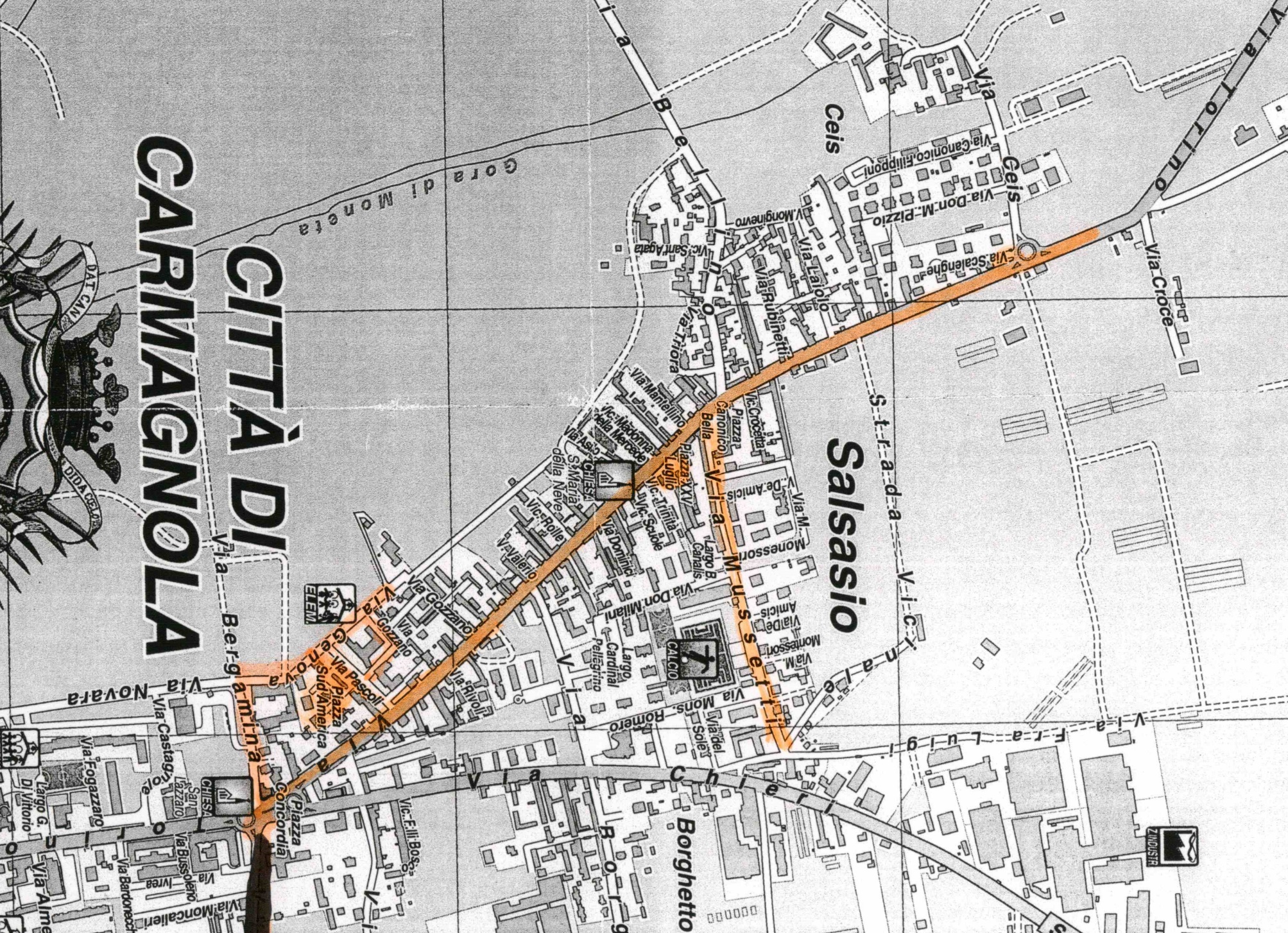 SPAZZAMENTO MANUALEAREA ARANCIONE ZONA 1 - ASPAZZAMENTO MANUALEAREA ARANCIONE ZONA 1 - ASPAZZAMENTO MANUALEAREA ARANCIONE ZONA 1 - ASPAZZAMENTO MANUALEAREA ARANCIONE ZONA 1 - ASPAZZAMENTO MANUALEAREA ARANCIONE ZONA 1 - ASPAZZAMENTO MANUALEAREA ARANCIONE ZONA 1 - A52/arancione Lunghezza ZONA 1Piazza Sud America52/arancione174,51 1,00 Piazza XXV Luglio52/arancione47,13 1,00 Via Bergamina52/arancione193,04 1,00 Via Genova52/arancione255,60 1,00 Via Palestrina52/arancione130,55 1,00 Via Pascoli52/arancione134,55 1,00 Via Torino52/arancione252,68 1,00 Via Torino52/arancione254,73 1,00 Via Torino52/arancione253,62 1,00 Via Torino52/arancione251,92 1,00 Via Torino52/arancione251,90 1,00 Via Torino52/arancione221,95 1,00 Vicolo Mussetti52/arancione252,87 1,00 Vicolo Mussetti52/arancione224,79 1,00 